學校單位名稱：學校連絡人：連絡電話：(O)            (手機)106臺北市大安區仁愛路四段130號臺北市立仁愛國中 訓導處體育組 魏君仲組長 鈞啟《   103學年度教育盃參賽資料》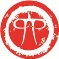 